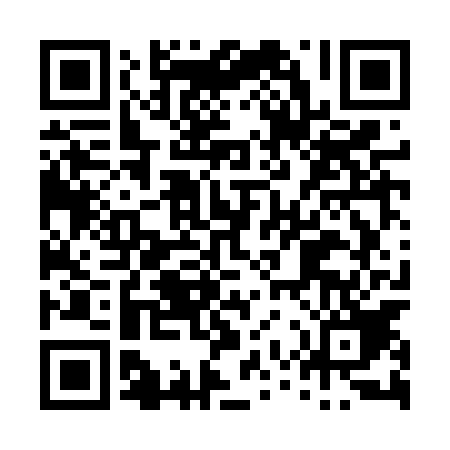 Ramadan times for Liniewko, PolandMon 11 Mar 2024 - Wed 10 Apr 2024High Latitude Method: Angle Based RulePrayer Calculation Method: Muslim World LeagueAsar Calculation Method: HanafiPrayer times provided by https://www.salahtimes.comDateDayFajrSuhurSunriseDhuhrAsrIftarMaghribIsha11Mon4:124:126:1111:573:465:445:447:3612Tue4:104:106:0911:573:475:465:467:3813Wed4:074:076:0611:573:495:485:487:4014Thu4:044:046:0411:563:505:505:507:4315Fri4:014:016:0111:563:525:525:527:4516Sat3:593:595:5911:563:535:545:547:4717Sun3:563:565:5611:553:555:565:567:4918Mon3:533:535:5411:553:575:585:587:5119Tue3:503:505:5111:553:586:006:007:5320Wed3:473:475:4911:554:006:016:017:5621Thu3:453:455:4611:544:016:036:037:5822Fri3:423:425:4411:544:036:056:058:0023Sat3:393:395:4111:544:046:076:078:0224Sun3:363:365:3911:534:056:096:098:0525Mon3:333:335:3611:534:076:116:118:0726Tue3:303:305:3411:534:086:136:138:0927Wed3:273:275:3111:534:106:156:158:1228Thu3:243:245:2911:524:116:176:178:1429Fri3:213:215:2711:524:136:186:188:1730Sat3:173:175:2411:524:146:206:208:1931Sun4:144:146:2212:515:157:227:229:221Mon4:114:116:1912:515:177:247:249:242Tue4:084:086:1712:515:187:267:269:273Wed4:054:056:1412:505:207:287:289:294Thu4:014:016:1212:505:217:307:309:325Fri3:583:586:0912:505:227:317:319:346Sat3:553:556:0712:505:247:337:339:377Sun3:523:526:0412:495:257:357:359:408Mon3:483:486:0212:495:267:377:379:429Tue3:453:456:0012:495:287:397:399:4510Wed3:413:415:5712:485:297:417:419:48